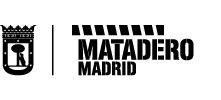 LOS DIEZ LIBROS DE REFERENCIA DE LOS AUTORES Y AUTORAS PARTICIPANTES EN EL FESTIVAL INTERNACIONAL DE LITERATURA DE MATADERO MADRID, CAPÍTULO UNOMargaret AtwoodEl talón de hierro, de Jack London Mirando atrás, de Edward Bellamy Un mundo feliz, de Aldous Huxley 1984, de George OrwellDudo errante, de Russell Hoban The Death of Grass, de John Christopher (Samuel Youd) La mano izquierda de la oscuridad, de Ursula K. LeGuin Mujer al borde del tiempo, de Marge Piercy Parentesco (Serie parábolas), de Octavia Butler The Water Knife, de Paulo Bacogalupi Estación once, de Emily St. John Mandel Company Town, de Madeline Ashby El poder, de Naomi AldermanJavier CercasLos miserables, de Víctor HugoMiguel Strogoff, de Julio VerneVidas imaginarias, de Marcel SchowbSesenta cuentos, de Dino BuzzattiNostromo, de Joseph ConradLos papeles de Aspern, de Henry JamesEl jugador, de Fiodor DostoievskiLa aventura de un fotógrafo en La Plata, de Adolfo Bioy CasaresZama, de Antonio di BenedettoHelena o el mar del verano, de Julián AyestaBret Easton Ellis La educación sentimental, de Gustave FlaubertAnna Karenina, de Leo Tolstoy Según venga el juego, de Joan Didion El teatro de Sabath, de Philip Roth Las correcciones, de Jonathan Franzen Madame Bovary, de Gustave Flaubert El gran Gatsby, de F. Scott Fitzgerald Ulises, de James Joyce Middlemarch, de George Eliot Las aventuras de Huckleberry Finn, de Mark TwainMathias Enard Una tumba para Boris Davidovich, de Danilo Kis Vértigo, de WG SebaldLa lengua salvada, de Elias Canetti Los trovadores, de Martín de Riquer Mural, de Mahmud Darwish Dos trayecto, de Salim Barakat Vidas minúsculas, de Pierre Michon Danubio, de Claudio Magris La guerra no tiene rostro de mujer, de Svetlana AlexievichUn mundo al alcance de la mano, de Maylis de KerangalKalaf EpalangaSeñales que precederán al fin del mundo, de Yuri Herrera She Would Be King, de Wayétu Moore The Moor’s Account, de Laila Lalami Luanda, Lisboa, Paraíso, de Djaimilia Pereira de Almeida Sus ojos miraban a Dios, de Zora Neale Hurston When Trouble Sleeps, de Leye Adenle Season of Crimson Blossoms, de Abubakar Adam IbrahimHouse of Stone, de Novuyo Rosa Tshuma Mr Loverman,de Bernadine Evaristo Claire of the Sea Light, de Edwidge DanticatMiguel Ángel HernándezEl uso de la foto, de Annie ErnauxTodo cuanto amé, de Siri HustvedtParís no se acaba nunca, de Enrique Vila-MatasEl Malogrado, de Thomas Bernhardt La trilogía del Innombrable, de Samuel Beckett Matar a Platón, de Chantal Maillard Ruido de fondo, de Don DeLilloEstrella Distante, de Roberto Bolaño Una novela rusa, de Emmanuel Carrère La invención de la soledad, de Paul AusterIowa Girls (Violeta Gil,  Helena Mariño, Cynthia Smart)Madre soltera, de Marina YuszczukLa edad de merecer, de Berta García FaetAsfalto, de Luis ChávezMi juventud unida, de Mariano BlattTanta ansiedad, de Tálata RodríguezCesto de trenzas, de Natalia LitvinovaUna costilla sobre la mesa, de Angélica LiddellLos Argonautas, de Maggie NelsonCiudadana, de Claudia RankineHacía un ruido, de María SalgadoLa belleza del marido, de Anne CarsonFuegos, de Ismael RamosAntígona González, de Sara UribeRicardo Menéndez SalmónRuido de fondo, de Don DeLillo Viaje al fin de la noche, de Louis-Ferdinand Céline Moby Dick, de Herman Melville Corrección, de Thomas Bernhard Los demonios, de Fedor Dostoievski La piel del lobo, de Hans Lebert El astillero, de Juan Carlos Onetti Gran Sertón: Veredas, de João Guimarães Rosa Memorias de Adriano, de Marguerite Yourcenar Cuentos completos, de Flannery O'ConnorMarie ModianoDark Avenues, de Ivan BounineGrandes esperanzas, de Charles DickensPrecious bane, de Mary Webb Bajo el volcán, de Malcolm Lowry Prosa del Transiberiano y de la pequeña Jehanne de Francia, de Blaise CendrarsVie de Samuel Belet, de Charles-Ferdinand Ramuz En famille, de Marie NDaye Le petit monde de la rue Krochmalna, de Isaac Bashevis Singer El ancho mar de los Sargazos, de Jean Rhys Lord of the barnyard, de Tristan EgolfCristina MoralesNo se puede descolonizar sin despatriarcalizar, de María Galindo Viaje al fin de la noche, Louis-Ferdinand CélineMi relación con la comida, de Angélica Liddell Qué haré yo con esta espada, de Angélica Liddell Todas putas, de Hernán Migoya Frankenstein, de Mary ShelleyAprenderé a rezar para lograrlo, de Víctor Balcells Cháchara, de Juan BonillaContra la democracia, de Grupos Anarquistas Coordinados Ninguna mujer nace para puta, de María Galindo y Sonia Sánchez Karina Sainz Borgo El Qujiote, de Miguel de Cervantes Madame Bovary, de Gustave Flaubert Corazón tan blanco, de Javier Marías Berta Isla, de Javier MaríasAntígona, de Sófocles El origen, el sótano, el aliento, el frío, un niño, de Thomas Bernhard El lado oscuro del corazón, de Joseph Conrad El cuaderno dorado, de Doris Lessing Léxico familiar, de Natalia Ginzburg Gatopardo, de Giuseppe Tomasi di LampedusaPedro Páramo, de Juan Rulfo Conversación en la catedral, de Mario Vargas Llosa Cien años de soledad, de Gabriel García Márquez El pintor de batallas, de Arturo Pérez ReverteMarta SanzUna rubia imponente, de Dorothy ParkerEl amante, de Marguerite DurasEl encaje roto, de Emilia Pardo BazánEl bello verano, de Cesare PaveseLa conciencia, de Zeno de SvevoEl buen soldado, de Ford Madox FordLazarillo de TormesTormento, de Benito Pérez GaldósPoeta en Nueva York, de Federico García LorcaPoesía completa, de César VallejoPedro Páramo, de Juan RulfoLéxico Familiar, de Natalia GinzburgCrímenes bestiales, de Patricia HighsmithMiriam ToewsRandom Family, de Adrienne Nicole LeBlancCrimen y castigo, de Fyodor Dostoyevsky Las uvas de la ira, de John Steinbeck Al faro, de Virginia Woolf The Diaries of Jane Somers, de Doris Lessing La vida de las mujeres, de Alice Munro Los detectives salvajes, Roberto Bolaño Un paseo por el lado salvaje, Nelson Algren Harriet the Spy, de Louise Fitzhugh Cue for Treason, de Geoffrey TreaseManuel VilasEl castillo, de Franz Kafka Las personas del verbo, de Jaime Gil de BiedmaLos hermanos Karamazov, de Fiodor DostoievskiKoba, el temible, de Martin Amis Nada, de Carmen LaforetLas olas, de Virginia WoolfCumbres borrascosas, de Emily BrontëLa realidad y el deseo, de Luis Cernuda Los santos inocentes, de Miguel Delibes El árbol de la ciencia, de Pío BarojaAlejandro Zambra Las pequeñas virtudes, de Natalia Ginzburg Metáfora y memoria, de Cynthia OzickCuentos completos, de Lydia Davis Cuentos completos, de Hebe Uhart El libro vacío, de Josefina VicensMis amigos, de Emmanuel Bove La promesa del alba, de Romain GaryEl desierto de los tártaros, de Dino Buzzati La novela luminosa, de Mario Levrero El palacio de la risa, de Germán MarínSobre el festivalCapítulo uno está organizado por Matadero Madrid con Casa del Lector como colaborador principal. Colaboran Cineteca Madrid y Naves del Español en Matadero.Con el apoyo de Anagrama, Literatura Random House, Lumen, Temas de Hoy, Cabaret Voltaire, Sexto piso y Salamandra.Zebra Poetry Film Festival, Atrapavientos, CELA - Connecting European Literary ArtistsAcción Cultural Española A/CE, Institut Français Madrid, British Council, Embajada de Portugal en España y Embajada de Canadá. Librería colaboradora La CentralMás información en www.mataderomadrid.org, Facebook, Twitter e InstagramDescarga imágenes de los autores del festival aquí